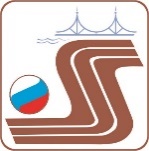 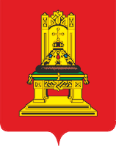 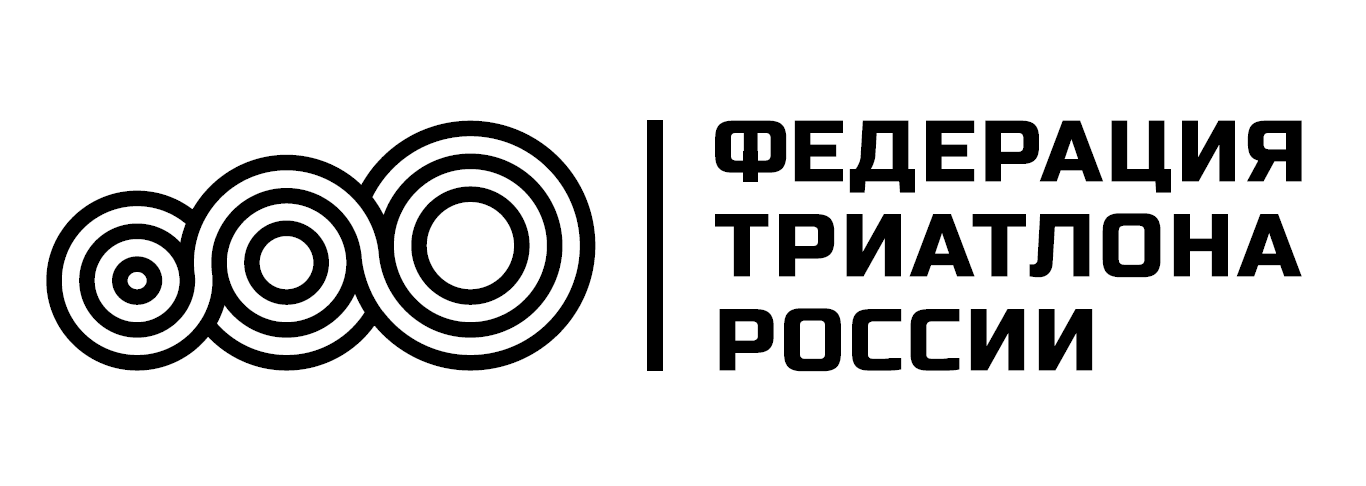 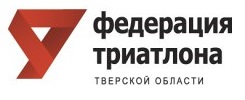 РегламентВсероссийские соревнования по зимнему триатлону сезона 2023-2024 гг. 
Чемпионат и Первенство Тверской области по зимнему триатлону.Дата и место проведенияСоревнования проводятся 12-14 января 2024 г. на лыжной базе ГБУ ДО "КСШОР №1 по адресу: Тверская обл., д. Гришкино большое.РуководствоОбщее руководство проведением соревнований осуществляет Министерство спорта Российской Федерации, Комитет по физической культуре и спорту Тверской области, Федерация триатлона России (ФТР). Непосредственное проведение соревнований возлагается на главную судейскую коллегию и Федерацию триатлона Тверской области. Состав ГСК согласован с ФТР.Требования к участникам и условия их допуска3.1. Требования к участникам всероссийских соревнований              В соответствии с Положением о межрегиональных и всероссийских официальных спортивных соревнованиях по триатлону к участию во всероссийских соревнованиях допускаются спортсмены спортивных сборных команд субъектов Российской Федерации.        Предварительные заявки на участие в соревнованиях подаются до 10 января 2024 года включительно на сайте: Именные заявки на участие в соревнованиях по установленной форме, подписанные руководителем органа исполнительной власти субъекта Российской Федерации в области физической культуры и спорта, руководителем региональной спортивной федерации, заверенные печатями организации Регионального ВФД, и личной печатью врача и иные необходимые документы представляются в комиссию по допуску к соревнованиям в день приезда.К заявке прилагаются следующие документы на каждого спортсмена: - паспорт гражданина Российской Федерации (свидетельство о рождении); - зачетная классификационная книжка; - индивидуальная карта спортсмена (лицензия ФТР).3.2. Требования к участникам Чемпионата и Первенства Тверской области       К участию в соревнованиях допускаются спортсмены, прошедшие регистрацию на сайте: https://orgeo.ru/ и оплатившие стартовый взнос до 10 января 2024 года включительно.Все участники соревнований при прохождении регистрации представляют следующие документы:- Медицинская справка о состоянии здоровья. Медицинская справка должна содержать печать выдавшего учреждения, подпись и печать врача. В справке должно быть указано, что участник допущен к соревнованию на выбранную им дистанцию. Справка должна быть оформлена не ранее 6 месяцев до даты проведения соревнований;- Паспорт;- Полис страхования от несчастных случаев (оригинал).Возрастные группы и дистанцииПрограмма соревнований12 января, пятница – день приезда14:00 – 16:00 – работа комиссии по допуску к соревнованиям;14:00 – 16:00 – просмотр трасс;16:30 – брифинг с представителями команд.17:00 – брифинг со спортсменами13 января, суббота – день соревнований 09:00 – 10:30 – выдача стартовых номеров;10:00 – 10:40 – открыта транзитная зона; 10:45 – официальное открытие соревнований; 11:00 – старт участников дуатлона (8-9 лет);11:30 – старт юношей, девушек 13-14 лет, Первенства Тверской области; 12:15 –12:50 – открыта транзитная зона; 13.00 – старт юношей, девушек 15-17 лет, юниоров, юниорок 16-19 лет, мужчин, женщин, Чемпионата Тверской области; – награждение победителей и призеров соревнований.14 января, воскресенье – день отъездаНа совещании с представителями команд в регламент соревнований могут быть внесены изменения.Порядок проведения соревнованийСоревнования проводятся в соответствии с Правилами по виду спорта «триатлон»(приказ №743 от 11.08.2017г. утвержденный Министерством спорта Российской Федерации), Правилами Международного союза триатлона (ITU).	Особые требования к беговому сегменту:- Разрешается использовать беговую обувь с шипами.	Особые требования к вело сегменту:- Спортсменам разрешается толкать и нести велосипеды; - Ремонт велосипедов во время гонки может выполняться только собственными силами самого спортсмена, разрешается пользование только имеющегося с собой инструмента;- Шипованные шины разрешаются при условии, что шипы короче 5 мм, измеренные от поверхности шины;- Велосипедный шлем обязателен!  Шлем должен быть застёгнут в транзитной зоне и оставаться застёгнутым на протяжении всей велогонки (первое нарушение - штраф 30 сек, повторное нарушение - дисквалификация);Особые требования к лыжному сегменту:- Спортсмены не могут сопровождаться членами команды, тренерами, представителями или другими лидерами на трассе во время гонки (первое нарушение -  штраф 10 сек, повторное нарушение - дисквалификация);- Разрешена замена одной лыжи и обеих лыжных палок;- Ношение велосипедного шлема на сегменте лыжной гонки не разрешается (первое нарушение -  штраф 10 сек, повторное нарушение - дисквалификация);- Как только догоняющий спортсмен попросил уступить лыжню, обгоняемый спортсмен должен как можно скорее отойти в сторону;- Спортсмены должны пересекать финишную линию на лыжах (не снимать лыжи). Последняя проверка лыж проходит после этой линии; Особые требования нахождения в транзитной зоне:- Начало и окончание транзитной зоны отмечаются линией.- Передвижение на лыжах или велосипеде внутри транзитной зоны запрещается (штраф – дисквалификация);- Все спортсмены должны быть в надёжно застёгнутом и правильно надетом шлеме, с момента снятия велосипеда со стойки до тех пор, пока они не поставили велосипед в стойку после завершения велогонки (первое нарушение - штраф 10 сек);- Нахождение в транзитной зоне зрителей и представителей команд запрещено.Форс-мажор:- В случае отсутствия на трассе достаточного снежного покрова, лыжная гонка может быть заменена кроссом.	Пенальти бокс:- На лыжном круге будет оборудована зона с табличкой, на которой будут фиксироваться номера участников, которым необходимо отстоять штрафное время. Спортсмен, увидев свой номер на табличке должен остановиться и отстоять штрафное время в пенальти-зоне (на любом круге лыжного этапа). По возможности судья в пенальти-боксе будет озвучивать номера спортсменам, однако ответственность за отбывание штрафного времени полностью лежит на спортсмене. Спортсмены, получившие штраф и не отстоявшие его, будут дисквалифицированы.Стартовые протоколы и результаты соревнований:- Стартовые протоколы соревнований будут вывешены в зоне старта. - Предварительны результаты соревнований будут вывешены в зоне финиша.- Онлайн результаты соревнований будут доступны на сайте: https://orgeo.ru/Награждение- Победители и призеры всероссийских соревнований среди мужчин и женщин определяются по лучшему результату, награждаются медалями и дипломами соответствующих степеней предоставленные Федерацией триатлона России (ФТР).- Участники всероссийских соревнований, имеющие прописку Тверской области, автоматически становятся участниками Чемпионата и первенства Тверской области- Победители и призеры Чемпионата и первенства Тверской области определяются по лучшему результату, награждаются медалями и дипломами соответствующих степеней предоставленные Коммитетом по физической культуре и спорту Тверской области по следующим возрастным группам, указанным в П. 4 настоящего регламента.Дополнительно награждается ветеранская группа в категории М/Ж 50 лет и старше- Если участник занял призовое место и в абсолютном зачёте и в возрастной группе, то он награждается только в абсолютном зачёте, а список призёров соответствующей возрастной группы сдвигается.Условия финансированияРасходы, связанные с проведением соревнований, производятся за счет консолидации средств организаторов и участников. Стартовый взнос на участие во Всероссийских соревнованиях и Чемпионате и первенстве Тверской области:	Мужчины и женщины (18 лет и старше) – 1200 руб./чел. *Юниоры, юниорки (15-17 лет) – 800 руб./чел.*Юноши, девушки (13-14 лет) – 800 руб./чел. *Мальчики, девочки (8-12 лет) – бесплатно.* Регистрация на старт и оплата осуществляется онлайн, на сайте https://orgeo.ru/ Участник считается зарегистрированным на старт после оплаты и поступления денежных средств на счёт организатора. Оплата производится по QR-коду, опубликованному на странице регистрации. Расходы, связанные с командированием участников (проезд, питание, размещение) несут командирующие организации.Контакты организаторовРегиональная общественная организация "Федерация триатлона Тверской области"Арсентьев Алексей Владимирович тел: +7 (960) 717-10-01Размещение участниковРазмещение и питание участников соревнований в гостиницах г. Твери производится самостоятельно. Информация по возможному размещению может быть получена на сайте https://101hotels.com/main/cities/tver:- Гостиница «Селигер»:https://101hotels.com/main/cities/tver/gostinitsa_seliger.html?selected_room_id=10557&selected_placement_id=718499- Хостел «Калинин»:https://101hotels.com/main/cities/tver/hostel_kalinin.htmlЕсть возможность размещения команд на самой лыжной базе до 30 чел. 600 руб. койка – место.Обращаться по тел. +7 (960) 717-10-01Проезд участников соревнований- На электричке (Лесточке) из Москвы/Твери. Расписание электричек на сайте: www.tutu.ru- На личном автотранспорте. Поворот с трассы М10 (Южный обход Твери) на Тургиновское шоссе, далее 6,5 км до деревни Гришкино Большое.- На заказном автобусе из Твери. Аренда автобусов тел: 8(903)804-20-65 сайт: http://autobus69.ruКоординаты центра соревнований: 56.733842, 35.905897 в формате: широта, долгота.Схема дистанции

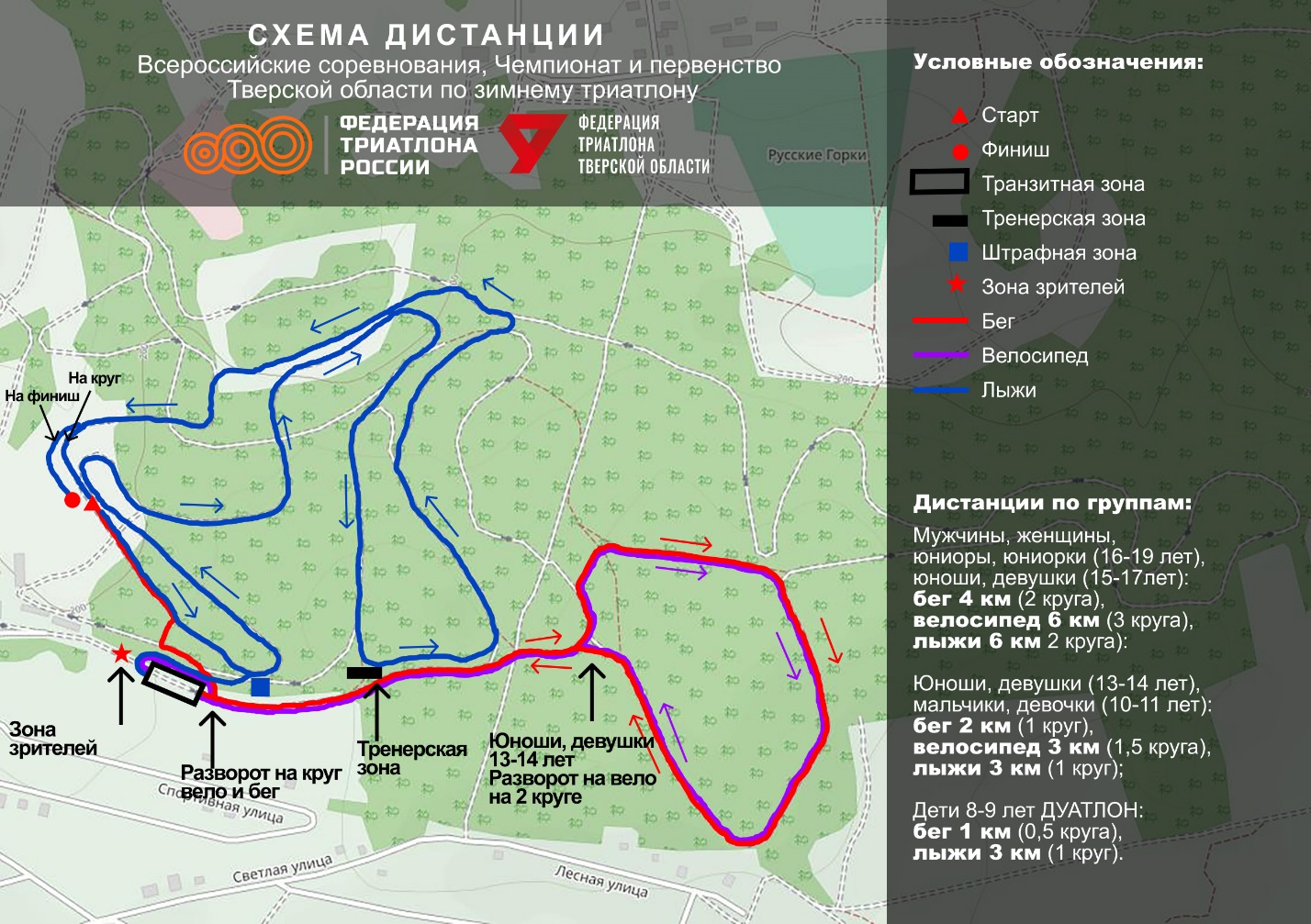 Участники и возрастные группыДистанцииДистанцииДистанцииУчастники и возрастные группыБегВелогонкаЛыжная гонкаВсероссийские соревнования, Чемпионат Тверской области:Мужчины, женщины (18 лет и старше)4 км6 км6 кмВсероссийские соревнования, первенство Тверской области:Юниоры, юниорки (16-19 лет) Юноши, девушки (15-17 лет)4 км6 км6 кмВсероссийские соревнования, первенство Тверской области:Юноши, девушки (13-14 лет)Мальчики, девочки (10-12 лет)2 км3 км3 кмПервенство Тверской области, дуатлон:Мальчики, девочки (8-9 лет)1 км-3 км